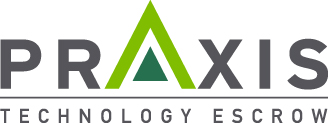 Exhibit B - Deposit Materials Submission FormPlease complete & sign this Exhibit B form and submit with each physical or digital escrow deposit and subsequent update to support@praxisescrow.com. For connected archives (i.e. GitHub), please submit this Exhibit B upon the initial connection and again when additions / changes are made to synching repositories. For the latter, it is only necessary to document the changes that have been made.Digital submission of escrow deposits can be accomplished through our secure FTP system.  Contact support@praxisescrow.com for credentials and instructions. Physical escrow deposits should be mailed or shipped to:PRAXIS Technology Escrow, LLCC/O Client Support295 West Crossville Rd. Suite 640Roswell, GA 30075Depositor Signature: 							Date: Escrow Account Number: Date:Company Name: Technical Contact:Address: Telephone No: Email Address:Product Name: Initial Deposit or Update:Media Type:(physical, digital, connected archive*)Number of files or physical deposit materials:Name of Software Version/Release:Hardcopy Documents (include description):Softcopy Documents (include description):Hardware used to create Deposit Materials?Operating System used?Backup Command/Software used?Software Compression used?Encryption/Password Protection used?In what Development Language is the source code written?Approximate size of the data on the media in megabytes?Provide details of any third party software required to access/compile the Deposit Materials.Provide details of any additional build information.Special Circumstances/Conditions: